РОССИЙСКАЯ ФЕДЕРАЦИЯ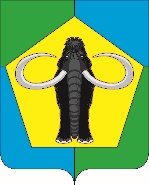 ТЮМЕНСКАЯ ОБЛАСТЬХАНТЫ-МАНСИЙСКИЙ АВТОНОМНЫЙ ОКРУГ –ЮГРАХАНТЫ-МАНСИЙСКИЙ РАЙОНАДМИНИСТРАЦИЯ СЕЛЬСКОГО ПОСЕЛЕНИЯ ЛУГОВСКОЙ628532, Ханты-Мансийский автономный округ – Югра,Ханты-мансийский район,п. Луговской,ул. Гагарина 19Телефоны:т.8(3467)378-332ф. 8(3467)378-447E-mail: lgv@hmrn.ruИсх. № [Номер документа] от [Дата документа] КОМУ Уважаемый ___________!ТЕКСТ исполнитель:Главасельского поселенияЛуговскойДОКУМЕНТ ПОДПИСАН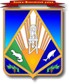 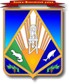 ЭЛЕКТРОННОЙ ПОДПИСЬЮСертификат  [Номер сертификата 1]Владелец [Владелец сертификата 1]Действителен с [ДатаС 1] по [ДатаПо 1]Н.В. Веретельников